Maritime Museums 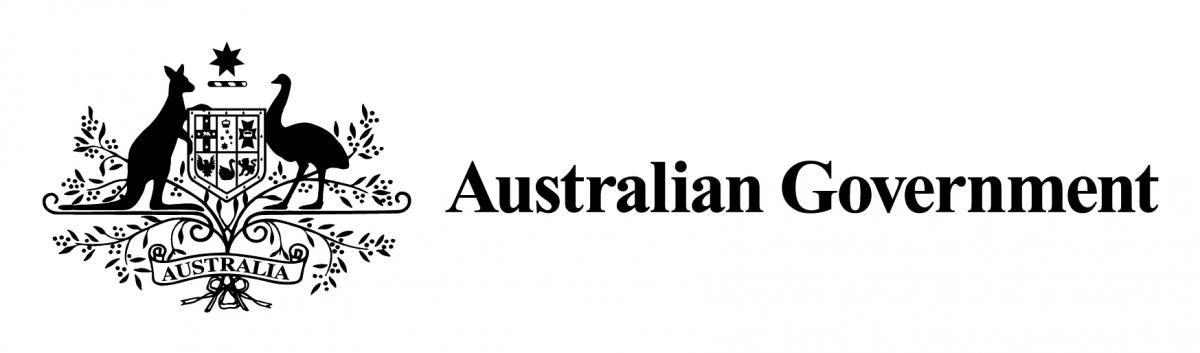 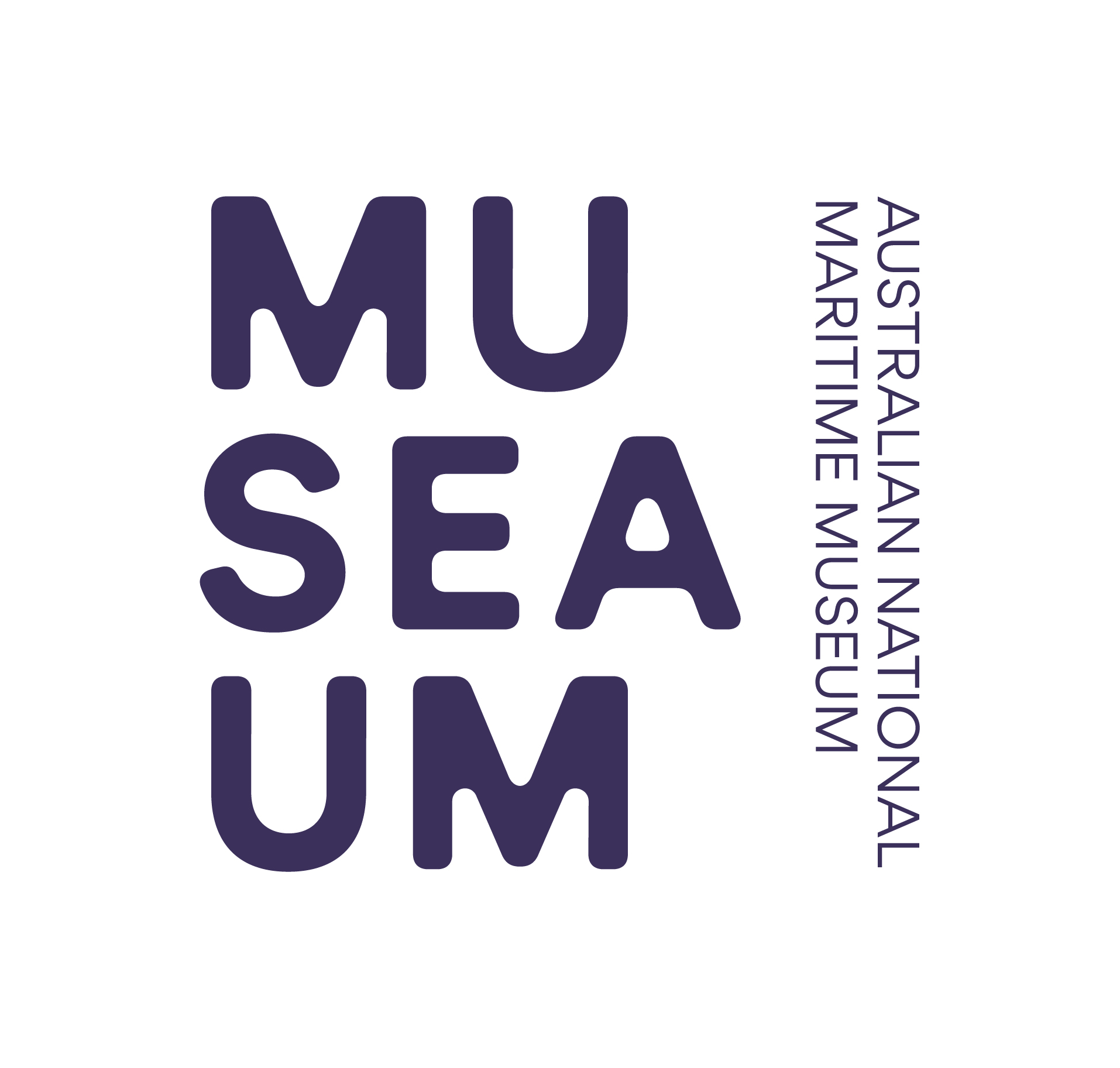 of Australia Project Support Scheme (MMAPSS)2020 – 2021Acquittal TemplatePlease use this template as a guide to completing your acquittal.  As per the MMAPSS Guidelines, the final report must contain: a description of the project or internship as completed;a photographic record of the project or internship where appropriate;an evaluation of how the objectives of the project or internship were achieved;an assessment of the value of the funding to the project or internship; a financial acquittal statement detailing the total cost of the project or internship, how the funding was used, and details of any funding provided by other bodies;a publicity and media report which details formal acknowledgement of theAustralian Government and the ANMM in relation to the project, including copies of any related media coverage, web coverage or other promotional material.copies of any documents, media files or software commissioned under the MMAPSS grant as required in the letter of offer.Please be sure to attach all receipts, or certified copies, related to your acquittal. Failure to do so may result in ineligibility for future funding.  You may attach expanded answers or additional information to this application form.Section 1	Organisation’s DetailsSection 2	Contact PersonSection 3	MMAPSS ProjectSection 4	Income and ExpenditureSection 5	Publicity and Media ReportSection 6	Blog Post - Optional Please make contact with the MMAPSS Coordinator on 02 9298 3743, or via email, if you would like to discuss and arrange a 300 – 1200 word submission for the ANMM blog www.sea.museum/discover/blog or the ANMM Website stories www.sea.museum/about/grants-and-awards/funding-for-maritime-heritage/stories.  Submissions will need to include images ideally 3MB or larger to allow for use in print media as required. If recipients would like to take the opportunity to promote their project and share their experience with other similar organisations, the blog post could detail the project or internship, provide an assessment of the value of the funding, and emphasise the long term outcomes of the project.  Guidance and assistance will be given to writers of the blog post by the MMAPSS Coordinator and ANMM digital curators.  Section 7	AttachmentsYou must attach a financial acquittal statement and original invoices and / or receipts or certified copies of invoices and / or receipts for project costs. Please note: attachments will not be returned.  Remember when justifying how the funds were spent that the receipts can only be for costs already approved when you were awarded the grant.  Funds cannot be used for the payment of salaries and wages or to pay for services provided by a person who holds a position within your organisation.  Funds cannot be used for the acquisition of objects and funding cannot be used for costs incurred before 30 June 2020.Section 8	Applicant DeclarationI/we, the undersigned, assure the Australian National Maritime Museum that the statements made in this acquittal are true and correct, and that I/we have read and abided by the Maritime Museums of Australia Project Support Scheme (MMAPSS) 2020 – 2021 Guidelines.All acquittals must be received by the Australian National Maritime Museum by 30 June 2021.Acquittals should be addressed to:The MMAPSS Coordinator via email to mmapss@sea.museumOR via mail to: Australian National Maritime Museum58 Pirrama RoadPyrmont NSW 2009 1.1Name of organisation1.2Name of President/Director1.3Street address1.3Street address1.4Postal address1.4Postal address1.5Phone number1.6Email address1.7Website address2.1Title Dr Mr Mrs MsOther:Other:2.2Name2.3Position within theorganisation2.4Email address2.5Postal address2.5Postal address2.6Phone number2.7Mobile phone number2.8Best times to reach you?(eg Wed-Sat, 10 am to 3 pm)3.1What is the name of your project?What is the name of your project?3.2Briefly describe your reasons for applying for funding and project objectives.Briefly describe your reasons for applying for funding and project objectives.3.3Please tick which area your project relates to.Please tick which area your project relates to.Collection Management (inc registration, documentation and storage)Collection Management (inc registration, documentation and storage)Conservation (inc preservation, vessel restoration, conservation work/treatments and professional assessments)Conservation (inc preservation, vessel restoration, conservation work/treatments and professional assessments)Presentation (inc research, development of exhibitions, establishing interpretive displays, education programs and workshops)Presentation (inc research, development of exhibitions, establishing interpretive displays, education programs and workshops)Museological training for staff and/or volunteersMuseological training for staff and/or volunteersEducation & Public Programs Education & Public Programs 3.4Describe the steps taken to complete your project.Describe the steps taken to complete your project.MilestonesThe Project milestones in your original application (refer to table 3.4 of your original application) indicated how you were going to execute the project, the time frame you were working within and demonstrated your sound planning abilities.  Please use this table to reiterate the critical tasks your project required and indicate the date each was completed. MilestonesThe Project milestones in your original application (refer to table 3.4 of your original application) indicated how you were going to execute the project, the time frame you were working within and demonstrated your sound planning abilities.  Please use this table to reiterate the critical tasks your project required and indicate the date each was completed. MilestonesThe Project milestones in your original application (refer to table 3.4 of your original application) indicated how you were going to execute the project, the time frame you were working within and demonstrated your sound planning abilities.  Please use this table to reiterate the critical tasks your project required and indicate the date each was completed. 3.5Explain any unexpected problems encountered.Explain any unexpected problems encountered.3.6In what ways did you meet your overall objectives? If you did not meet your objectives, please explain why.In what ways did you meet your overall objectives? If you did not meet your objectives, please explain why.4.1Please list all forms of funding used to complete this projectPlease list all forms of funding used to complete this projectIncomeIncomeAmount (A$)MMAPSS GrantMMAPSS GrantApplicant’s ContributionApplicant’s ContributionGovernmentGovernmentTOTALTOTAL4.2Please list project related expenses (You must attach certified invoices and / or receipts to substantiate for the total grant expenditure).Please list project related expenses (You must attach certified invoices and / or receipts to substantiate for the total grant expenditure).ExpenditureExpenditureAmount (A$)TOTALTOTAL$4.3Please comment on the value of MMAPSS funding in completing your project Please comment on the value of MMAPSS funding in completing your project 5.1Describe the ways you promoted your project. 5.2Please list the types of media & publicity engaged for your project, i.e. print media (magazines, local papers), web coverage and other promotional material)5.3Provide details of formal acknowledgement of the Australian Government and the ANMM in relation to the project.  Please attach copies. AttachmentList your attachments here: 123458.1Head of organisation.Head of organisation.Head of organisation.Head of organisation.Head of organisation.Head of organisation.Title Title Dr Mr MrsMs Other:Full name Full name Position within organisationPosition within organisationDateDateSignatureSignature8.2Contact personContact personContact personContact personContact personContact personTitle Title Dr Mr Mrs Ms Other:Full name Full name Position within organisationPosition within organisationDateDateSignatureSignature